PODACI O PODNOSITELJU ZAHTJEVAračunI Na osnovu Javnog poziva za subvencioniranje uzgoja povrća i cvijeća u zaštićenom prostoru podnosim Vam zahtjev za subvencioniranje dijela troškova izgradnje u iznosu od________________________ kuna, na površini od ____________ m2 izgrađenog zaštićenog prostora.PRILOZI TAHTJEVU____________________________                       (mjesto i datum)                                                        ___________________________						                               (podnositelj zahtjeva)izjavAJa, ________________________adresa:_____________________________________  OIB :________________________pod materijalnom ni krivičnom odgovornošću izjavljujem da  nisam u sustavu PDV-a.  Ovu izjavu dajem u svrhu ostvarivanja prava na subvencioniranje proizvodnje povrća i cvijeća u zaštićenom prostoru u skladu sa Javnim pozivom za tekući projekt: T – 100013 poticanje proizvodnje povrća i cvijeća u zaštićenom prostoru.Korisnici koji jesu u sustavu PDV-a, ovu izjavu ne popunjavaju.Koprivnica, _________________________                               ______________________________                     			  		                                              (Podnositelj zahtjeva)Koprivničko-križevačka županijaUpravni odjel za gospodarstvo, komunalne djelatnosti, poljoprivredu i međunarodnu suradnjuNemčićeva 548000 KoprivnicaOBRAZACT – 100013ZAHTJEV ZA SUBVENCIONIRANJE UZGOJA POVRĆA I CVIJEĆA U ZAŠTIĆENOM PROSTORUIME I PREZIME NAZIV OBRTA/TVRTKE/OPG/ZADRUGEADRESA (mjesto, ulica, kućni broj)GRAD/OPĆINA (poštanski broj, naziv)BROJ TELEFONA/MOBITELAOIB:WEB STRANICA/EMAILNAZIV BANKE BROJ ŽIRO RAČUNA/IBANBroj računaIzdavatelj računaNeto iznos računaPDVUkupni iznos računaUKUPNO:UKUPNO:ZAHTJEVU PRILAŽEMDANE1. Dokaz o upisu u Upisnik poljoprivrednih gospodarstava (Kopija Rješenje o upisu u Upisnik ili kopija Rješenja o promjenama u Upisniku, ili kopija zelene iskaznice, ili potvrda o upisu u Upisnik izdana od APPRRR, ili kopija zahtjeva za izravnu potporu u tekućoj godini s prijemnim štambiljem APPRRR )2. Kopija posjedovnog lista (ne starijeg od 6 mjeseci) ili ugovor o najmu na kojem je  izgrađen zaštićeni prostor - staklenik ili plastenik3.Kopija računa o kupnji zaštićenog prostora ili materijala za izgradnju zaštićenog prostora 4.Dokaz o plaćanju po priloženim računima6.Kopija žiro računa/IBAN7. Izjava da korisnik nije u sustavu PDV-a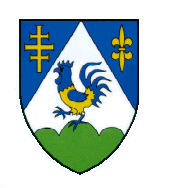 